   PUBLIC NOTICE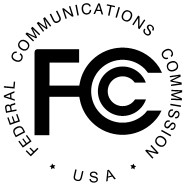 Federal Communications Commission	News Media Information 202 / 418-0500Internet: http://www.fcc.gov445 12th St., S.W.	TTY: 1-888-835-5322Washington, D.C. 20554DA 20-1031September 4, 2020RADIO LICENSE EXPIRATIONSOn June 1, 2020, radio stations located in Michigan and Ohio were required to file applications for license renewal for terms expiring on October 1, 2020.  The following stations failed to file license renewal applications and their licenses will expire as of October 1, 2020, provided no renewal application is received by midnight on the date of expiration:- FCC -Call signCommunity of LicenseFacility IDLicenseeWCHW-FMBAY CITY, MI59351SCHOOL DISTRICT, BAY CITY WKJH-LPBRYAN, OH131382LIGHTHOUSE MINISTRIES OF NORTHWEST OHIO WCRX-LPCOLUMBUS, OH132165BEXLEY PUBLIC RADIO FOUNDATION WLBJ-LPFOSTORIA, OH191757CHRISTOPHER CENTER CORPORATION WVVP-LPMARIETTA, OH131874MARIETTA-WILLIAMSTOWN EDUCATIONAL ASSOCIATION WLCI-LPNELSONVILLE, OH131994HOCKING TECHNICAL COLLEGE WCCD(FM)PARMA, OH25522NEW SPIRIT REVIVAL CENTER MINISTRIES, INC. 